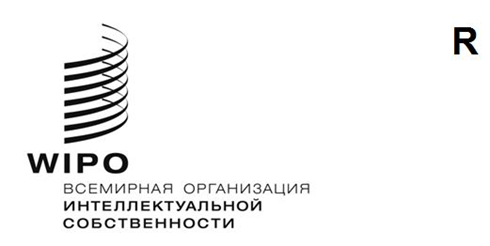 PCT/CTC/31/4ОРИГИНАЛ: английскийДата: 30 июня 2021 г.Договор о патентной кооперации (PCT)
Комитет по техническому сотрудничествуТридцать первая сессия
Женева, 5–8 октября 2020 г.отчетпринят КомитетомПункт 1 повестки дня:  Открытие сессииГ-н Дарен Танг, Генеральный директор ВОИС, открыл сессию вместе с тринадцатой сессией Рабочей группы по PCT и приветствовал участников.  Обязанности секретаря обеих сессий исполнял г-н Майкл Ричардсон (ВОИС).  Сессия проходила в гибридном формате в связи с пандемией COVID-19.  Вступительное слово Генерального директора и список участников приведены в Отчете о тринадцатой сессии Рабочей группы (документ PCT/WG/13/15).Пункт 2 повестки дня:  Выборы Председателя и двух его заместителейКомитет единогласно избрал г-жу Дун Чэн (Китай) Председателем, а г-жу Рекху Виджаям (Индия) и г-на Чарльза Пирсона (Соединенные Штаты Америки) заместителями Председателя сессии.Пункт 3 повестки дня:  Принятие повестки дняКомитет принял пересмотренный проект повестки дня, предложенный в документе PCT/CTC/31/1 Prov. 2.Пункт 4 повестки дня:  Рекомендация для Ассамблеи Союза PCT в отношении предлагаемого назначения Евразийского патентного ведомства (ЕАПВ) в качестве Международного поискового органа и Органа международной предварительной экспертизы в рамках PCTОбсуждения проходили на основе документа PCT/CTC/31/2 Rev.Ведомства ИС Армении, Азербайджана, Беларуси, Бразилии, Канады, Чили, Китая, Колумбии, Чешской Республики, Египта, Казахстана, Мексики, Республики Молдова и Российской Федерации представили заявления в поддержку назначения Евразийского патентного ведомства в качестве Международного поискового органа и Органа международной предварительной экспертизы перед сессией.  Международное бюро предложило считать, что эти заявления были представлены во время сессии.  Эти заявления воспроизводятся в приложении к настоящему документу.Представитель Евразийского патентного ведомства пояснил, что в Евразийскую патентную организацию входят восемь государств-членов общей площадью 21 млн квадратных километров с населением более 200 млн человек, представляющих разные культуры и национальности от Европы до Кавказа и Азии.  Евразийская патентная конвенция была подписана 9 сентября 1994 года.  Статья 20 Евразийской патентной конвенции предусматривает, что ЕАПВ  может по уполномочию Административного совета Евразийской патентной организации испрашивать статус Международного поискового органа и Органа международной предварительной экспертизы (МПО/ОМПЭ).  Представитель поблагодарил 14 государств, чьи ведомства ИС предоставили письменные заявления в поддержку назначения, а также Национальную администрацию по интеллектуальной собственности Китая (CNIPA) и Федеральную службу по интеллектуальной собственности Российской Федерации (РОСПАТЕНТ), которые оказали ЕАПВ помощь и оценили степень его соответствия критериям назначения.  Перед подачей заявления в ЕАПВ был проведен анализ имеющихся ресурсов, чтобы гарантировать, что ведомство справится с новыми функциями и с дополнительной нагрузкой.  Представитель подтвердил, что ЕАПВ готово к выполнению этих функций с четким соблюдением всех нормативных сроков и без ущерба для работы по его региональной патентной процедуре.Представитель пояснил, что главным приоритетом ЕАПВ всегда являлось и является обеспечение высоких стандартов проведения поиска и экспертизы.  Что касается требований правила 36.1, на момент подачи заявления количество экспертов, работающих в ЕАПВ на условиях полной занятости, составляло 105 человек, с тех пор это число увеличилось до 108 человек.  Эксперты ЕАПВ демонстрируют высокий уровень профессионализма и являются высококвалифицированными специалистами, получившими высшее техническое и естественнонаучное образование в учебных заведениях государств-участников Евразийской патентной организации, многие из них имеют степени кандидатов наук.  ЕАПВ как региональное ведомство также обладает уникальной возможностью набора специалистов из числа экспертов, которые помимо специального высшего образования имеют богатый опыт проведения международного патентного поиска и экспертизы.   Набор экспертов производится исключительно на конкурсной основе.   Каждый кандидат проходит очное тестирование, в ходе которого тщательно проверяется уровень его профессиональных знаний в соответствующей технической области.  Что касается квалификации экспертов, экспертный состав ЕАПВ накопил большой опыт в проведении экспертизы как в традиционных областях знаний, таких как органическая и неорганическая химия, металлургия и машиностроение, так и в быстроразвивающихся областях техники, таких как биотехнология, молекулярная химия, цифровые коммуникации и компьютерные технологии.   Порядка 80 процентов всех региональных заявок приводят к международным заявкам в рамках PCT, которые переходят на региональную стадию рассмотрения.  Много заявок подается в таких областях, как биотехнология, фармацевтика, макромолекулярная химия, полимеры, химические технологии и медицина.  В подавляющем большинстве это объемные и сложные с точки зрения экспертизы заявки.  По этим заявкам ЕАПВ проводит дополнительные поиски, в том числе на способы лечения человека и животных, которые не исключены из охраны в рамках Евразийской патентной конвенции и соответственно не будут исключены при проведении международного поиска и экспертизы в ЕАПВ в случае назначения в качестве Международного поискового органа и Органа международной предварительной экспертизы.  Все новые эксперты, принимаемые на работу в ЕАПВ, проходят обязательное обучение.  Программа обучения состоит из базового курса продолжительностью восемь недель и двух двухнедельных курсов углубленного обучения.  В рамках базового курса новые эксперты получают теоретические знания в области евразийского патентного законодательства, международных соглашений в сфере охраны интеллектуальной собственности, теории и методологии проведения патентного поиска и экспертизы, а также систем классификации (ЕАПВ использует как Международную патентную классификацию, так и Совместную патентную классификацию).  Обучение продолжается на рабочем месте под наблюдением опытных наставников;  в  дальнейшем эксперты проходят продвинутые курсы с учетом их специализации.  Успешность обучения экспертов оценивается по результатам письменного экзамена, проводимого по окончании базового курса, и оценки качества работы нового эксперта.  Для экспертов с опытом работы также систематически проводится обучение, которое направлено на повышение профессиональной квалификации в соответствующих областях техники, а также охватывает изменения евразийского законодательства, совершенствование практики экспертизы, обновления в автоматизированных системах делопроизводства и развитие поисковых инструментов.  В ЕАПВ ежемесячно проводятся внутренние семинары для экспертов, на которых обсуждаются вопросы, связанные с экспертизой заявок, подходы к оценке патентоспособности изобретений и правоприменительная практика.  Все эксперты ЕАПВ в совершенстве владеют русским языком, а также английским языком в объеме, как минимум достаточном для понимания технической литературы.   17% экспертов ЕАПВ знают также французский или немецкий языки;  эти эксперты примерно равномерно распределены по всем структурным подразделениям.  В ЕАПВ весь процесс делопроизводства осуществляется в электронном виде.  Каждый эксперт имеет индивидуальное автоматизированное рабочее место, оснащенное компьютером с двойным монитором, обеспечивающее доступ к электронному досье дела заявки системы Madras-Phoenix, административной информационной системе SOPRANO, поисковым системам и ресурсам, а также системе подготовки статистических данных на основе программного обеспечения SAP Business Objects, используемых экспертами для целей самоконтроля состояния делопроизводства по своим заявкам.  Высокая степень автоматизации делопроизводства по заявкам позволила ЕАПВ сохранить прежние темпы, объемы и качество работы в условиях пандемии COVID-19.  Резюмируя сказанное, представитель подчеркнул, что ЕАПВ соответствует требованиям, предусмотренным правилами 36.1 и 63.1, в части требований, касающихся количества сотрудников, обладающих необходимой квалификацией, и требований в отношении знания языков. Далее представитель рассказал, как в ЕАПВ организован доступ к документации, упомянутой в правиле 34.  Работа с фондами патентной документации в ЕАПВ осуществляется исключительно в электронной форме с использованием Евразийской патентно-информационной системы (ЕАПАТИС), собственной поисковой системы ведомства, содержащей более 83 млн патентных документов из минимума документации PCT, включая уникальную базу патентной документации ЕАПВ и стран евразийского региона на русском языке, содержащую более 3 млн документов.  ЕАПВ также имеет доступ к иным системам патентного поиска, таким как EPOQUE Net (Европейское патентное ведомство) и PatSearch (РОСПАТЕНТ), которые используются экспертами для патентного поиска в своих областях техники с учетом состава и охвата коллекций патентных документов в каждой из систем.   Эксперты ЕАПВ также могут пользоваться системами свободного доступа, в том числе PATENTSCOPE, Espacenet, Google Patents и т. д.   В системе EPOQUE Net экспертам ЕАПВ обеспечен доступ к базам данных Derwent World Patents Index, полнотекстовым базам данных стран и базам данных различных классификаторов.   Для проведения патентного поиска по химическим веществам и реакциям экспертам предоставлен доступ к системе Elsevier Reaxys.  В ЕАПАТИС реализованы возможности проведения различных видов поиска, включая полнотекстовые поиски с учетом морфологии русского и английского языков.  В ней также реализовано сохранение для последующего просмотра и анализа истории поисковых запросов и выборки найденных документов, проведенных как во внутренних массивах, так и во внешних системах открытого доступа.  Такая функциональность была разработана с целью обеспечения контроля качества проведенного патентного поиска и правильности поисковой стратегии.  Поиск осуществляется на языках, на которых были опубликованы патентные документы.  В поисковую систему ЕАПАТИС интегрирована система машинного перевода TAPTA, предоставленная ВОИС, которая используется для перевода результатов поиска и патентных документов.   Эта система также используется для перевода текстов запросов и подбора синонимов для поисковых терминов на русском и английском языках.  Поиск непатентной литературы осуществляется в открытых источниках, в собственном массиве непатентной литературы, накопленном в ЕАПВ, a также в некоторых специализированных базах данных.  В ЕАПВ на основе списка источников непатентной литературы PCT сформирован структурированный по областям техники каталог ресурсов в сети Интернет.   В каталоге выделены портальные ресурсы (литература в различных областях техники), а также специализированные ресурсы по отдельным отраслям знаний — химии, медицине, биотехнологии, физике и другим, всего около 30 активно используемых позиций.   ЕАПВ также ведет и постоянно обновляет собственный массив непатентной литературы (около 4 млн журналов и статей, загруженных из открытых источников) и проводит работы по обеспечению полнотекстового поиска в этом массиве с использованием системы ЕАПАТИС.  Кроме того, эксперты ЕАПВ имеют доступ к ряду специализированных баз данных в системе EPOQUE Net, содержащих непатентную литературу, и базам данных фирмы Elsevier.  При отсутствии у эксперта онлайнового доступа к полному тексту статьи такая публикация либо приобретается ЕАПВ на платной основе, либо загружается из доступных бесплатных источников.  В заключение представитель заявил, что ЕАПВ обладает полным доступом к минимуму документации PCT для целей проведения патентного поиска. Затем представитель описал систему управления качеством (СМК) ЕАПВ, представленную в разделе 2.4 и приложении II к документу.  СМК была внедрена в 2011 году и постоянно обновлялась в соответствие с требованиями главы 21 Руководства по проведению международного поиска и международной предварительной экспертизы.  Принципы и задачи ЕАПВ в области качества определены в Политике управления качеством, которая утверждена Президентом ЕАПВ и доступна для ознакомления любому лицу на веб-портале ЕАПО.  Что касается структуры СМК, Президент ЕАПВ отвечает за деятельность ЕАПВ и за СМК.  Совет по вопросам качества, подотчетный Президенту ЕАПВ, анализирует эффективность СМК и разрабатывает меры по ее совершенствованию.  Отдел контроля качества (который находится в прямом подчинении Президенту ЕАПВ) осуществляет внешний контроль качества, а также занимается рассмотрением жалоб и мониторингом обратной связи от пользователей.  Внутренний контроль качества рабочих продуктов проводится в Управлении экспертизы на уровне отраслевых отделов экспертизы.  Также имеется Служба обеспечения качества, включающая в себя службу обучения персонала (которая ответственна за обучение экспертов), службу методического обеспечения (которая разрабатывает методические материалы, регулирующие процедуру поиска и экспертизы евразийских заявок, вносит изменения и дополнения в Руководство по патентному поиску и Руководство по проведению экспертизы по существу) и службу технического обеспечения делопроизводства (которая обеспечивает техническую поддержку деятельности по проведению экспертизы, в том числе осуществляет контроль сроков проведения поиска и экспертизы).  Функционирование СМК основано на таких основополагающих принципах обеспечения качества, как систематическое установление целей, планирование действий, постоянный мониторинг качества, анализ результатов и отчетность с принятием соответствующих корректирующих и превентивных мер.  Обеспечение качества в ЕАПВ сфокусировано на двух аспектах:  обеспечение качества патента и обеспечение качества процедур и процессов по выдаче патента.  В ЕАПВ установлена двухуровневая система контроля качества — внутренний и внешний контроль качества.  Проверке подвергаются все рабочие продукты, включая отчеты о поиске, заключения и решения экспертизы, вплоть до финальной проверки выданных евразийских патентов.  Внутренний контроль качества проводится на постоянной основе в отраслевых подразделениях экспертизы и является трехуровневым:  все решения экспертизы принимаются коллегией в составе трех экспертов, после чего проверяются куратором, наделенным функцией контроля качества закрепленной за ним группы экспертов.  Начальник соответствующего подразделения экспертизы осуществляет выборочный контроль отчетов о поиске и решений экспертизы.  Внутренний контроль осуществляется в процессе делопроизводства до отправки подготовленных документов, выявленные недостатки корректируются.   Результаты внутреннего контроля документируются и отправляются для дальнейшего анализа в службу внешнего контроля.  Проверки в рамках внешнего контроля проводятся Отделом контроля качества в соответствии с ежегодными планами, утвержденными Президентом.  При необходимости Президент ЕАПВ вправе инициировать внеплановую проверку любого рабочего процесса на соответствие действующим стандартам.  Проверки проводятся на выборочной основе, в объеме не менее 7-8% рабочих продуктов, что обеспечивает статистическую достоверность выборки.  Таким образом, внутренний контроль направлен на выявление недостатков с целью их корректировки до отправки материала заявителю, в то время как внешний контроль проводится с целью выявления системных недостатков, их анализа и разработки соответствующих коррективных или превентивных мер, например, необходимости обучения экспертов, внесения изменений в нормативную/методологическую базу или пересмотра критериев качества.  Советом по вопросам качества ежегодно проводится комплексная проверка эффективности действующей СМК, в результате вырабатываются стандарты в области качества, производится корректировка целей, вносятся изменения в некоторые элементы СМК.  ЕАПВ использует такие механизмы обеспечения качества, как  поддержание обратной связи с пользователями.  В Ведомстве имеется налаженный механизм рассмотрения жалоб, а также внедрена эффективная система мониторинга степени удовлетворенности разных категорий пользователей.  Если говорить об обеспечении качества поиска и экспертизы, особое внимание уделяется развитию ресурсов — как квалификации экспертного состава, так и поисковых ресурсов.  В части администрирования процедур в ЕАПВ имеется автоматизированная административная система, позволяющая осуществлять контроль всех процедурных сроков, а также эффективно администрировать портфель заявок, распределять и перераспределять рабочую нагрузку экспертов, проводить анализ трендов по областям техники, что является важным инструментом для различных типов прогностического планирования и оценки рисков.  В отношении управления рисками, которые могут влиять на качество поиска и экспертизы, на момент подачи заявления в ЕАПВ уже были внедрены подходы учета рисков технического характера (в части ИКТ-инфраструктуры, информационной безопасности) и сейчас расширяется охват и других категорий рисков, например путем использования риск-ориентированных практик при кадровом планировании.  Что касается требования главы 21 Руководства по проведению международного поиска и международной предварительной экспертизы к документации, все процедуры и процессы в ЕАПВ задокументированы, в том числе в отношении сохранения истории поисковых запросов, включая использованную стратегию поиска, что является одним из ключевых инструментов оценки качества поиска.  Структура и функционирование СМК содержат все элементы обеспечения качества поиска и экспертизы, предусмотренные главой 21.  Система также является гибкой с возможностью оперативного реагирования на вновь поставленные задачи.  Что касается систем возражений, ЕАПВ обеспечивает надежное управление всеми элементами в рамках процессов поиска и экспертизы, что позволяет ЕАПВ иметь гибкую систему с возможностью реагирования на любые вызовы.Далее представитель отметил, что, если ЕАПВ будет назначено в качестве Международного поискового органа и Органа международной предварительной экспертизы, у заявителей евразийского региона появится возможность пройти все этапы рассмотрения международной заявки в одном ведомстве.  Многие такие заявители смогут опираться на ранее полученный положительный опыт патентования по евразийской патентной процедуре, используя уже привычные для них инструменты и каналы связи, используя русский язык, а также, при необходимости, используя возможность общения с экспертами ЕАПВ на языках стран — членов Евразийской патентной организации.  Поскольку система PCT — один из главных механизмов патентной защиты на международном уровне, представитель заявил, что назначение ЕАПВ в качестве МПО/ОМПЭ позволит расширить и повысить эффективность использования системы PCT изобретателями и компаниями стран региона, что в свою очередь является одной из важных предпосылок для развития наукоемких технологий и в целом развития инновационной экономики.  ЕАПВ планирует приложить все усилия, чтобы стимулировать эти процессы.  Назначение ЕАПВ в качестве МПО/ОМПЭ позволит активизировать деятельность ведомства по участию в международных инициативах и проектах, направленных на распределение рабочей нагрузки, повышение внутренних стандартов работы и дальнейшее совершенствование предлагаемых услуг в интересах пользователей.   Наработанные лучшие практики будут распространяться ЕАПВ в национальных ведомствах государств — членов Евразийской патентной организации благодаря постоянно действующей системе стажирования экспертов и специалистов и практике обмена опытом в рамках ежегодно проводимых в регионе конференций, семинаров и рабочих встреч экспертов.  С точки зрения укрепления потенциала ведомства в области поиска и экспертизы ЕАПВ уже глубоко интегрировано во многие глобальные процессы.  Например, ЕАПВ участвует в программах ускоренного патентного делопроизводства (PPH) с Европейским патентным ведомством, ведомствами ИС Китая, Республики Корея, Японии и Финляндии и рассматривает возможность присоединения к Системе глобального ускоренного патентного делопроизводства (GPPH).  ЕАПВ использует Совместную патентную классификацию (СПК/CPC) в качестве внутренней системы классификации наряду с Международной патентной классификацией (МПК).  Кроме того, ведомство активно пользуется глобальными инструментами, разработанными ВОИС, такими как служба цифрового доступа к приоритетным документам (WIPO DAS), служба централизованного доступа к результатам поиска и экспертизы (WIPO CASE) и система машинного перевода, установленная на серверах в ЕАПВ.  Оно также направляет евразийскую патентную информацию для размещения в базе данных PATENTSCOPE и использует систему ePCT, в том числе для подачи международных заявок.   ЕАПВ активно участвует в международном информационном обмене с более чем 50 патентными ведомствами и организациями, в результате чего евразийские патентные документы и информация по правовому статусу присутствуют в ведущих глобальных патентных базах данных.  В заключение представитель отметил, что, по мнению ЕАПВ, несмотря на пандемию COVID-19, сейчас подходящее время для назначения в качестве МПО/ОМПЭ. Делегация Китая поддержала назначение ЕАПВ в качестве МПО/ОМПЭ.  В сентябре 2019 года Национальная администрация по интеллектуальной собственности Китая (CNIPA) подготовила отчет о результатах оценки, проведенной в контексте назначения, приведенный в приложении III к документу.  Делегация заявила, что ЕАПВ успешно внедрило внутренние процедуры экспертизы, систему управления качеством и корректирующие и превентивные меры в целях мониторинга.  Таким образом, по мнению делегации, если ЕАПВ назначат МПО/ОМПЭ, оно будет помогать оказывать услуги и содействовать развитию интеллектуальной собственности в регионе.Делегация Российской Федерации, выступая от имени Группы центральноазиатских, кавказских и восточноевропейских государств (ГЦАКВЕ), поддержала назначение ЕАПВ в качестве МПО/ОМПЭ.  Назначение будет способствовать реализации проводимой ЕАПО политики, направленной на более широкое использование международной патентной системы и развитие инновационных процессов в регионе.  Делегация отметила, что ЕАПВ отвечает требованиям и предварительным условиям для назначения МПО/ОМПЭ в соответствии с правилами 36.1 и 63.1 и станет надежным партнером для других участников международной патентной системы.  Для этого ЕАПВ располагает достаточным количеством квалифицированных экспертов, необходимыми техническими и информационными ресурсами, а также системой управления качеством.  По мнению ГЦАКВЕ, расширение функций ЕАПВ в рамках системы PCT будет соответствовать интересам заявителей из стран евразийского региона, поскольку им будет предоставлена возможность пройти все этапы рассмотрения международной заявки в их региональном патентном ведомстве.  Этой осенью исполнится 25 лет со дня основания ЕАПВ, и его назначение в качестве МПО и ОМПЭ станет знаковым событием в истории ведомства.Делегация Российской Федерации, выступая в своем национальном качестве, поддержала назначение ЕАПВ в качестве МПО/ОМПЭ.  Она отметила, что Федеральная служба по интеллектуальной собственности Российской Федерации (РОСПАТЕНТ) имеет многолетний опыт сотрудничества с ЕАПВ.  ЕАПВ отвечает минимальным требованиям, предъявляемым к МПО/ОМПЭ, и в случае назначения сможет расширить свою международную квалификацию.  Делегация согласилась с тем, что ЕАПВ располагает необходимым количеством экспертов, техническими ресурсами, а также системой управления качеством.  Эксперты ЕАПВ имеют высшее образование, технический опыт по своей специальности и необходимые правовые знания системы подачи патентных заявок.  ЕАПВ располагает собственной системой поиска по патентной литературе, предоставляющей доступ к миллионам документов, и эксперты ЕАПВ обучены использованию поисковых систем РОСПАТЕНТА и Европейского патентного ведомства.  Делегация отметила, что ЕАПВ имеет собственную библиотеку непатентной литературы, которая содержит около 4 млн документов, и использует специализированные базы данных.  Система управления качеством ЕАПВ предусматривает внутренний и внешний контроль качества и включает системы получения обратной связи от пользователей, к примеру, путем регулярного проведения опросов.  РОСПАТЕНТ убедился в высокой квалификации экспертов ЕАПВ в области международного поиска и полагает, что назначение будет содействовать укреплению системы PCT.Делегация Соединенных Штатов Америки заявила, что Ведомство Соединенных Штатов Америки по патентам и товарным знакам (ВПТЗ США) сочло заявление подробным и полным, и отметила, что ЕАПВ явно отвечает соответствующим требованиям к назначению.  Однако, у нее возникло несколько вопросов.  Во-первых, делегация попросила ЕАПВ пояснить различия между уровнями экспертов с учетом того, что в документе упоминаются главные эксперты, ведущие эксперты и эксперты.  Во-вторых, делегация поинтересовалась размером пошлин за международный поиск, который будет установлен в ЕАПВ.  В-третьих, делегация спросила, проводило ли ЕАПВ оценку того, насколько увеличится рабочая нагрузка, когда ведомство начнет выполнять функции МПО/ОМПЭ, и каким образом ЕАПВ планирует отдавать приоритет работе в рамках PCT для обеспечения соблюдения соответствующих сроков, например согласно правилу 42, таким образом, чтобы это не сказалось на сроках рассмотрения региональных заявок.  Наконец, что касается системы обеспечения качества, делегация поинтересовалась, готово ли ЕАПВ поделиться своими контрольными перечнями онлайн или на будущем заседании Подгруппы обеспечения качества и проводят ли руководители групп и руководители экспертных отделов выборочные проверки до или после отправки отчетов. Делегация Казахстана отметила, что ЕАПВ доказало, что способно взять на себя функции МПО/ОМПЭ.  Во-первых, делегация отметила солидный опыт персонала ЕАПВ в проведении патентной экспертизы, патентного поиска и других соответствующих мероприятий.  Она указала на то, что эксперты ЕАПВ регулярно участвуют в международных семинарах для развития своих навыков и повышения квалификации.  Помимо этого, ЕАПВ помогает государствам — членам Евразийской патентной конвенции.  Национальный институт интеллектуальной собственности Казахстана использует систему ЕАПАТИС в качестве одной из обязательных баз данных для проведения патентного поиска, которая дает доступ к патентным документам всех стран мира, включая базы данных Ведомства Соединенных Штатов Америки по патентам и товарным знакам, Японского патентного ведомства и Корейского ведомства интеллектуальной собственности.  При активном использовании ЕАПАТИС показала себя как быстрая и понятная система для поиска патентов.  Кроме того, что касается наращивания потенциала национальных ведомств ИС государств — членов Евразийской патентной конвенции, ЕАПВ финансирует обучение экспертов в Российской государственной академии интеллектуальной собственности в рамках курса на тему «Патентование интеллектуальной собственности», а также по другим актуальным темам в области интеллектуальной собственности.  ЕАПВ также организует ежегодные углубленные учебные курсы для специалистов в области информационных технологий в учебных центрах Москвы.  В целом делегация уверена, что назначение ЕАПВ в качестве МПО/ОМПЭ будет способствовать дальнейшему укреплению системы патентной охраны в евразийском регионе.Делегация Соединенного Королевства поддержала назначение ЕАПВ в качестве МПО/ОМПЭ с учетом представленных сведений. Представитель Евразийского патентного ведомства (ЕАПВ) ответил на вопросы, поднятые в ходе обсуждений.  Что касается вопроса о разных типах экспертов, в ЕАПВ есть три категории экспертов:  эксперт, главный эксперт и ведущий эксперт.  Эксперты этих категорий различаются по следующим критериям:  количество лет опыта, способность курировать новых экспертов и способность принимать участие в разработке методик и новых технологий патентной экспертизы.  Эксперты первой категории проводят экспертизу под кураторством наставника, эксперты второй категории работают самостоятельно, но согласовывают решения с коллегами, а ведущие эксперты, т. е. эксперты высшей категории, проводят экспертизу самостоятельно, выступают в качестве наставников для новых экспертов и отвечают за функционирование системы управления качеством.  При повышении категории расширяются функции эксперта в связи с проведением патентного поиска.  Если говорить об исключении объекта из международного поиска, ЕАПВ проводит экспертизу патентных заявок, содержащих методы лечения людей и животных, однако ведомство будет исключать любой объект, указанный в правиле 39 из международного поиска и международной предварительной экспертизы, если он не подлежит охране в соответствии с Евразийской патентной конвенцией.  Что касается увеличения рабочей нагрузки в случае назначения ЕАПВ, представитель заявил, что, судя по уровню активности заявителей ведомства в рамках системы PCT и прогнозам роста числа международных заявок, объем работы ЕАПВ первоначально возрастет на 7%.  По поводу контрольных перечней представитель подтвердил, что у ЕАПВ есть отдельные контрольные перечни для отчета о поиске и экспертизы патентов на русском языке.  Делегация сообщила, что отчеты направлены надзорным органам ЕАПВ и при необходимости будут переведены на английский язык.  Эти контрольные перечни разработаны на основе евразийской процедуры, однако после назначения ЕАПВ разработает новую процедуру для международного поиска и международной предварительной экспертизы.  Наконец, отвечая на вопрос о том, проводят ли руководители групп и руководители экспертных отделов выборочные проверки до или после отправки, представитель отметил, что перед проведением поиска наставник или руководитель подразделения проводит внутренний поиск.  В случае выявления недостатков в отчете о поиске ЕАПВ анализирует историю заявки, использованные базы данных и стратегию поиска, досье возвращается эксперту для доработки.  Отчет о поиске направляется заявителю только тогда, когда дополнительный анализ показывает, что отчет соответствует всем требованиям.Делегация Российской Федерации сослалась на визит Федеральной службы по интеллектуальной собственности Российской Федерации (РОСПАТЕНТ) в ЕАПВ во время подготовки заявления.  В ходе визита РОСПАТЕНТ убедился в том, что эксперты ЕАПВ обладают необходимым доступом к патентной и непатентной документации.  Однако делегация поинтересовалась, планирует ли ЕАПВ расширять возможности поиска.В ответ на вопрос делегации Российской Федерации представитель Евразийского патентного ведомства (ЕАПВ) сообщил, что эксперты уже используют базы данных Elsevier EmBase и Elsevier Reaxys Medical Chemistry, как было запланировано в документе.  ЕАПВ также следит за развитием технологий в области проведения патентных поисков с использованием средств и технологий искусственного интеллекта (ИИ) и самостоятельно ведет разработки в этом направлении.Резюмируя обсуждения, Председатель отметила, что члены Комитета в устной или письменной форме поддержали назначение Евразийского патентного ведомства в качестве Международного поискового органа и Органа международной предварительной экспертизы.  Кроме того, по мнению Председателя, Евразийское патентное ведомство дало удовлетворительные ответы на вопросы, заданные в ходе обсуждений.  В связи с этим Председатель предложила Комитету рекомендовать Ассамблее назначить ЕАПВ в качестве МПО/ОМПЭ. Комитет единогласно постановил рекомендовать Ассамблее Союза PCT назначить Евразийское патентное ведомство Международным поисковым органом и Органом международной предварительной экспертизы в рамках PCT.Представитель Евразийского патентного ведомства (ЕАПВ) поблагодарил Комитет за положительную рекомендацию.  Назначение в качестве МПО/ОМПЭ накладывает на ведомство ответственность перед сообществом и заявителями в евразийском регионе.  Это назначение — одно из важнейших достижений ЕАПВ за 25 лет работы.  Пункт 5 повестки дня:  Резюме ПредседателяКомитет принял к сведению содержание резюме Председателя в документе PCT/CTC/31/3, составленное под ее ответственность, и постановил представить его Ассамблее Союза PCT в качестве отчета к рекомендации, сформулированной по пункту 4 повестки дня.Пункт 6 повестки дня:  Закрытие сессииПредседатель закрыла сессию 6 октября 2020 г.Комитет принял настоящий отчет путем переписки.[Приложение следует]ПИСЬМЕННЫЕ ЗАЯВЛЕНИЯ, ПОЛУЧЕННЫЕ ПЕРЕД СЕССИЕЙСледующие положительные рекомендации касательно назначения Евразийского патентного ведомства Международным поисковым органом и Органом международной предварительной экспертизы в рамках PCT были получены перед сессией от ведомств ИС Армении, Азербайджана, Беларуси, Бразилии, Канады, Чили, Китая, Колумбии, Чешской Республики, Египта, Казахстана, Мексики, Республики Молдова и Российской Федерации.Армения / Агентство интеллектуальной собственности (оригинал:  русский)Агентство интеллектуальной собственности Министерства экономики Республики Армения (Агентство) поддерживает назначение Евразийского патентного ведомства (ЕАПВ) в качестве Международного поискового органа (МПО) и Органа международной предварительной экспертизы (ОМПЭ) в рамках системы PCT.У Агентства сложились многолетние и плодотворные рабочие отношения с ЕАПВ, и нам хорошо известен высокий профессиональный уровень патентных экспертов ЕАПВ.  ЕАПВ имеет многолетний опыт проведения поиска и экспертизы в качестве регионального патентного ведомства, современное информационное и техническое обеспечение, высокий уровень предоставляемых заявителям электронных сервисов.  Вышесказанное позволяет с уверенностью заключить, что проведение международного поиска и международной предварительной экспертизы будет осуществляться ЕАПВ на высоком уровне, отвечающем всем требованиям PCT.Отчеты Федеральной службы по интеллектуальной собственности (Роспатент) и Национальной администрации по интеллектуальной собственности Китая (CNIPA), оказавших ЕАПВ содействие в оценке готовности к выполнению функций МПО/ОМПЭ, подтвердили соответствие ЕАПВ всем основным критериям для назначения в качестве МПО/ОМПЭ.Назначение ЕАПВ в качестве МПО/ОМПЭ в рамках системы PCT будет способствовать популяризации в евразийском регионе системы PCT как для индивидуальных изобретателей, так и среди научных и исследовательских организаций.Азербайджан / Агентство интеллектуальной собственности (оригинал:  английский)Со ссылкой на циркулярное письмо Всемирной организации интеллектуальной собственности C. PCT 1598 Агентство интеллектуальной собственности Республики Азербайджан сообщает, что азербайджанская сторона поддерживает назначение Евразийского патентного ведомства (ЕАПВ) в качестве Международного поискового органа (МПО) и Органа международной предварительной экспертизы (ОМПЭ) в рамках PCT.Судя по материалам заявления ЕАПВ и отчетам двух ведомств-партнеров, представленным в документе сессии PCT/CTC/31/2, ЕАПВ соответствует всем требованиям и критериям назначения в качестве МПО/ОМПЭ в рамках PCT.Республика Азербайджан является стороной Евразийской патентной конвенции с 1995 года.  Все эти годы, участвуя в деятельности руководящих органов Евразийской патентной организации, а также в различных формах сотрудничества с ЕАПВ, включая регулярные учебные мероприятия для экспертов и специалистов национальных патентных ведомств, конференции, семинары, использование патентно-информационной системы ЕАПАТИС, мы были свидетелями устойчивого развития этого ведомства.  В связи с этим намерение ЕАПВ испросить статус МПО/ОМПЭ в рамках PCT представляется нам полностью обоснованным.Мы уверены, что в новом качестве международного органа ЕАПВ расширит доступ заявителей Республики Азербайджан и всего региона к услугам международного поиска и международной предварительной экспертизы и будет стимулировать использование системы PCT в нашей стране и в регионе.Беларусь / Национальный центр интеллектуальной собственности (оригинал:  английский)Национальный центр интеллектуальной собственности Республики Беларусь (НЦИС) поддерживает назначение Евразийского патентного ведомства (ЕАПВ) в качестве МПО/ОМПЭ в рамках PCT.На тридцать пятом (двадцать шестом очередном) заседании Административного совета ЕАПО, которое состоялось 10–11 сентября 2019 года в Казахстане, члены Совета единогласно проголосовали за предоставление ЕАПВ полномочий на испрашивание статуса МПО/ОМПЭ.Республика Беларусь наряду с другими государствами — членами евразийской патентной системы заинтересована в дальнейшем развитии региональной патентной системы и подчеркивает важность деятельности и услуг ЕАПВ для этого процесса.С учетом многолетнего успешного сотрудничества с ЕАПВ и его вклада в развитие региональной системы интеллектуальной собственности мы считаем, что Евразийское патентное ведомство соответствует всем требованиям для вышеуказанного назначения.Бразилия / Национальный институт промышленной собственности (оригинал:  английский)Бразилия не имеет замечаний по документу PCT/CTC/31/2 и не возражает против назначения Евразийского патентного ведомства (ЕАПВ) в качестве Международного поискового органа и Органа международной предварительной экспертизы в рамках PCT.Канада / Канадское ведомство интеллектуальной собственности (оригинал:  английский)Канадское ведомство интеллектуальной собственности (CIPO) в качестве Международного поискового органа и Органа международной предварительной экспертизы (МПО/ОМПЭ) и члена Комитета по техническому сотрудничеству PCT благодарит Всемирную организацию интеллектуальной собственности (ВОИС) за возможность предоставить заявления относительно заявки Евразийского патентного ведомства (ЕАПВ) о назначении в качестве МПО/ОМПЭ в рамках PCT.Следует отметить, что Канада оставляет за собой право пересмотреть приведенные ниже замечания, если Секретариат продлит срок ответа на циркулярное письмо C. PCT 1598.CIPO изучило заявление и убедилось, что все критерии назначения в качестве МПО/ОМПЭ выполнены или будут выполнены к моменту назначения.В настоящее время количество экспертов, работающих в ЕАПВ на условиях полной занятости, немного превышает требуемый минимум, все эти эксперты обладают достаточной технической квалификацией для проведения патентного поиска как в традиционных технических областях патентования (машиностроение, химия, электротехника и др.), так и в высокотехнологичных областях техники (биотехнология, телекоммуникации и др.).  Было отмечено, что доля экспертов в области химии, биотехнологии и фармацевтики выше, чем в области электричества и механики.  Такое распределение, по-видимому, соответствует распределению поступающих евразийских заявок по областям техники, однако с учетом изменения требований не исключено, что в будущем ЕАПВ придется нанять больше экспертов в области механики и электричества, чтобы в достаточной степени охватить все области техники. Судя по всему, ЕАПВ имеет обширную программу обучения.  Однако, как показывает опыт CIPO, для поддержания знаний экспертов о процессах PCT им необходимо выполнять определенный объем работы в рамках PCT.  Учитывая относительно небольшой размер ведомства, возможно, ЕАПВ захочет рассмотреть дополнительные механизмы текущего обучения сотрудников по вопросам, связанным с PCT, чтобы его эксперты могли поддерживать навыки до тех пор, пока не увеличится их рабочая нагрузка по PCT.Система управления качеством (СМК), представленная в заявлении, грамотно организована и основательна.  В настоящее время у CIPO нет замечаний к СМК ЕАПВ.  CIPO приглашает ЕАПВ к активному участию в обсуждениях Подгруппы обеспечения качества (ПОК) во время заседаний и в наполнении wiki-страницы ПОК, а также призывает его принимать участие в коллегиальной оценке, которая проводится на заседаниях ПОК, чтобы делиться опытом и учиться у других ведомств.В случае назначения ЕАПВ в системе PCT появится еще один орган, предоставляющий услуги на русском языке, что, по мнению CIPO, окажет благоприятное влияние.  В настоящее время единственным русскоязычным МПО является Федеральная служба по интеллектуальной собственности Российской Федерации (РОСПАТЕНТ).С учетом того, что Национальная администрация по интеллектуальной собственности Китая (CNIPA) и РОСПАТЕНТ подтвердили соответствие ЕАПВ критериям, CIPO может поддержать данное заявление на этих основаниях.  Мы с нетерпением ждем начала работы ведомства в качестве МПО/ОМПЭ.Чили / Национальный институт промышленной собственности (оригинал:  английский)В ответ на циркулярное письмо C. PCT 1598 касательно заявления о назначении Евразийского патентного ведомства (ЕАПВ) в качестве Международного поискового органа и Органа международной предварительной экспертизы в рамках PCT согласно статьям 16(3)(e) и 32(3) PCT и соответствующему пониманию Ассамблеи PCT с изменениями, принятыми на пятидесятой (29-й внеочередной) сессии, проходившей в Женеве в период с 24 сентября по 2 октября 2018 года, изучив документ PCT/CTC/31/2, опубликованный 20 марта 2020 года, Национальный институт промышленной собственности Чили, INAPI, в качестве члена Комитета делает следующее заявление по вышеупомянутому вопросу.INAPI полностью поддерживает назначение Евразийского патентного ведомства (ЕАПВ) в качестве Международного поискового органа и Органа международной предварительной экспертизы, МПО/ОМПЭ, в рамках PCT согласно статьям 16(3)(e) и 32(3) PCT и соответствующего понимания Ассамблеи PCT.В этой связи INAPI твердо убежден в том, что Евразийское патентное ведомство (ЕАПВ) соответствует минимальным требованиям, предусмотренным правилами 36 и 63 Инструкции к PCT, особенно требованиям, касающимся количества экспертов, доступа к минимуму документации и наличию системы управления качеством, что наряду с положительными оценками Федеральной службы по интеллектуальной собственности Российской Федерации (РОСПАТЕНТ) и Администрации по интеллектуальной собственности Китая (CNIPA) внушает INAPI уверенность в том, что этот новый МПО/ОМПЭ будет способствовать повышению эффективности функционирования системы PCT, распространяя поисковые ресурсы и таким образом предоставляя пользователям больше вариантов выбора МПО/ОМПЭ в запросах на английском или русском языке.Китай / Национальная администрация интеллектуальной собственности (оригинал:  китайский)Национальная администрация по интеллектуальной собственности Китая (CNIPA) в качестве члена Комитета по техническому сотрудничеству PCT тщательно изучила документ PCT/CTC/31/2 и дает согласие на назначение Евразийского патентного ведомства (ЕАПВ) в качестве нового Международного поискового органа и Органа международной предварительной экспертизы (МПО/ОМПЭ) в рамках PCT.Согласно соответствующим требованиям Инструкции к PCT, CNIPA предоставила помощь в проведении оценки и в сентябре 2019 года подготовила отчет, в котором представила свою оценку степени соответствия ЕАПВ критериям назначения в качестве МПО/ОМПЭ (приведенную в документе PCT/CTC/31/2).  По числу и квалификации экспертов, минимуму документации PCT, управлению качеством и внутреннему контролю ЕАПВ отвечает минимальным требованиям к МПО/ОМПЭ, предусмотренным правилами 36 и 63 Инструкции к PCT.  В связи с этим CNIPA дает согласие на назначение ЕАПВ в качестве МПО/ОМПЭ в рамках PCT.Мы считаем, что назначение ЕАПВ в качестве МПО/ОМПЭ в рамках PCT упростит оказание услуг международного поиска и международной предварительной экспертизы в рамках PCT пользователям в евразийском регионе и других частях света и будет способствовать развитию системы PCT в регионе.Колумбия / Управление по вопросам промышленности и торговли (оригинал:  испанский)Мы выражаем признательность Секретариату за подготовку документа PCT/CTC/31/2 и считаем, что крайне важно продолжать обсуждения Комитета по техническому сотрудничеству, несмотря на ситуацию, с которой в настоящее время столкнулись государства-члены.Учитывая положительное заключение Федеральной службы по интеллектуальной собственности Российской Федерации (РОСПАТЕНТ) и Национальной администрации по интеллектуальной собственности Китая (CNIPA), а также информацию, содержащуюся в документе PCT/CTC/31/2, мы поддерживаем назначение Евразийского патентного ведомства (ЕАПВ) в качестве Международного поискового органа и Органа международной предварительной экспертизы в рамках Договора о патентной кооперации (PCT).Мы уверены, что данное назначение укрепит систему PCT в евразийском регионе и позволит государствам-членам этого региона выполнять все процедуры, связанные с международной заявкой, в региональном ведомстве, что будет стимулировать использование системы PCT в регионе.Чешская Республика / Ведомство промышленной собственности (оригинал:  английский)Ведомство промышленной собственности Чешской Республики поддерживает назначение Евразийского патентного ведомства (ЕАПВ) в качестве Международного поискового органа (МПО) и Органа международной предварительной экспертизы (ОМПЭ) в рамках PCT.Судя по документу PCT/CTC/31/2, который содержит заявления ЕАПВ и документы, предоставленные в обоснование этого заявления, ЕАПВ соответствует требованиям к назначению в качестве Международного органа в рамках PCT. Назначение также рекомендовано Федеральной службой по интеллектуальной собственности Российской Федерации (РОСПАТЕНТ) и Национальной администрацией по интеллектуальной собственности Китая (CNIPA), с которыми сотрудничает ЕАПВ.Ведомство промышленной собственности Чешской Республики в качестве члена Комитета по техническому сотрудничеству согласно рекомендовать Ассамблее Союза PCT назначить Евразийское патентное ведомство в качестве Международного поискового органа и Органа международной предварительной экспертизы в рамках PCT.Египет / Египетское патентное ведомство (оригинал:  английский)Египетское патентное ведомство (EGPO) хотело бы выразить поддержку назначению Евразийского патентного ведомства (ЕАПВ) в качестве Международного поискового органа и Органа международной предварительной экспертизы (МПО/ОМПЭ) в рамках PCT. Мы считаем, что назначение ЕАПВ в качестве МПО/ОМПЭ в рамках PCT внесет положительный вклад в стимулирование использования системы PCT в евразийском регионе. Казахстан / Национальный институт интеллектуальной собственности (оригинал:  русский)На тридцать пятом (двадцать шестом очередном) заседании Административного совета Евразийской патентной организации, прошедшем 10-11 сентября 2019 года в городе Нур-Султане, участники единогласно проголосовали за инициативу испрашивания Евразийским патентным ведомством (далее — ЕАПВ) статуса Международного поискового органа (далее — «МПО») и Органа международной предварительной экспертизы (далее — «ОМПЭ»).Министерство юстиции Республики Казахстан считает, что ЕАПВ обладает высоким уровнем информационного обеспечения, достаточным кадровым потенциалом и опытом успешной организации системы управления качеством проведения поиска и экспертизы.Республика Казахстан наряду с другими государствами — участниками евразийской патентной системы выражает заинтересованность в дальнейшем развитии евразийской патентной системы и потенциала ЕАПВ в качестве МПО и ОМПЭ.Кроме того, расширение функций ЕАПВ в рамках системы PCT актуально для стран евразийского региона, поскольку заявителям из этих стран будет предоставлена возможность пройти все этапы рассмотрения международной заявки в их региональном ведомстве.  Страны евразийского региона нацелены на инновационный путь развития, соответственно, заинтересованы в использовании одного из главных механизмов защиты инновационных разработок на международном уровне, которым является система PCT.В связи с этим казахстанская сторона полагает, что ЕАПВ отвечает всем требованиям, предъявляемым при назначении, и выказывает поддержку ведомству в стремлении получить статус МПО/ОМПЭ.Мексика / Институт промышленной собственности (оригинал:  испанский)В ответ на циркулярное письмо C. PCT 1598, касающееся тринадцатой сессии Рабочей группы по Договору о патентной кооперации (PCT) и тридцать первой сессии Комитета по техническому сотрудничеству (Комитет), которая проходила в виртуальном формате 26–29 мая 2020 года, Мексиканский институт промышленной собственности (IMPI) представляет следующие замечания.IMPI отмечает, что Евразийское патентное ведомство (ЕАПВ) испрашивает статус компетентного Международного поискового органа и Органа международной предварительной экспертизы для государств-членов Евразийской патентной организации (ЕАПО) и призвано действовать в качестве компетентного Международного поискового органа и Органа международной предварительной экспертизы для стран всего евразийского региона.IMPI отмечает имеющиеся инструменты и базы данных для патентного поиска по известному уровню техники:  ЕАПАТИС, EPOQUE Net, PatSearch, PATENTSCOPE, Espacenet и Google Patents.  IMPI далее подтверждает, что имеет доступ к вышеуказанным общедоступным базам данных и платным услугам EPOQUE Net и Derwent, так что информация, найденная при поиске, будет идентична экспертизе по существу, которая была бы выполнена IMPI в случае обращения в него.В связи с вышеуказанным IMPI не возражает против того, чтобы дать положительный ответ на вопрос, заданный в циркулярном письме C. PCT 1598, касающемся назначения ЕАПВ в качестве Международного поискового органа и Органа международной предварительной экспертизы.Республика Молдова / Государственное агентство по интеллектуальной собственности (оригинал:  английский)Со ссылкой на циркулярное письмо ВОИС C. PCT 1598, изучив документ PCT/CTC/31/2, Государственное агентство по интеллектуальной собственности Республики Молдова (AGEPI) настоящим информирует вас о том, что поддерживает заявление о назначении в качестве Международного поискового органа и Органа международной предварительной экспертизы (МПО/ОМПЭ) в рамках PCT в соответствии со статьями 16(3)(e) и 32(3) PCT, поданное Евразийским патентным ведомством (ЕАПВ).Российская Федерация / Федеральная служба по интеллектуальной собственности Российской Федерации (РОСПАТЕНТ)  (оригинал:  русский)Федеральная служба по интеллектуальной собственности (РОСПАТЕНТ) поддерживает назначение Евразийского патентного ведомства (ЕАПВ) в качестве Международного поискового органа (МПО) и Органа международной предварительной экспертизы (ОМПЭ) в рамках PCT.На тридцать пятом (двадцать шестом очередном) заседании Административного Совета ЕАПО, которое состоялось 10 – 11 сентября 2019 года, члены Совета единогласно проголосовали за предоставление Евразийскому патентному ведомству полномочий на испрашивание статуса МПО/ОМПЭ, тем самым выразив заинтересованность и поддержку стран региона в дальнейшем развитии евразийской патентной системы.Назначение ЕАПВ в качестве МПО/ОМПЭ будет способствовать реализации проводимой ЕАПО политики, направленной на более широкое использование международной патентной системы и развитие инновационных процессов в регионе евразийских стран.Имея многолетний опыт сотрудничества с ЕАПВ, РОСПАТЕНТ считает, что ЕАПВ отвечает требованиям, предъявляемым к МПО/ОМПЭ в соответствии с правилами 36.1 и 63.1 Инструкции к PCT.  Для этого ЕАПВ располагает достаточным по количеству и квалификации составом экспертов, необходимыми техническими и информационными ресурсами, а также системой управления качеством.Все эксперты ЕАПВ имеют высшее образование по соответствующей технической специальности, часть экспертов имеют ученую степень в технической области, а некоторые эксперты — также в области права.Для новых экспертов предусмотрена двухуровневая программа обучения, включающая базовый курс и курсы углубленного обучения в области патентного права, экспертизы заявок, систем классификации изобретений (МПК, СПК), использования баз данных для патентного поиска.Для проведения международного патентного поиска ЕАПВ располагает собственной информационно-поисковой системой — ЕАПАТИС (Евразийская патентно-информационная система), которая содержит патентные документы минимума документации PCT, предусмотренного правилом 34.1 Инструкции к PCT, и уникальную базу данных патентной документации ЕАПО и стран евразийского региона.  Кроме этого, эксперты Евразийского ведомства также имеют доступ к профессиональным системам патентного поиска других патентных ведомств, таким как PATSEARCH (Роспатент) и EPOQUENet (Европейское патентное ведомство). Указанные базы данных по наполнению превосходят минимум документации PCT.Для поиска по непатентной литературе Евразийское патентное ведомство создало свою собственную электронную библиотеку, которая содержит постоянно пополняемый массив непатентной литературы (около 4 млн статей).  В дополнение к электронной библиотеке эксперты ЕАПВ в зависимости от области техники могут использовать базы данных коммерческих систем и национальных информационных центров.В соответствии с утвержденной в ЕАПВ Политикой управления качеством предусмотрена двухуровневая оценка качества рабочих продуктов и предоставляемых услуг, в частности — внутренний и внешний контроль отчетов о поиске и решений экспертизы.В Евразийском патентной ведомстве действует система обратной связи с пользователями путем регулярного проведения опросов для установления степени удовлетворенности пользователей качеством рабочих продуктов и предоставляемых услуг.В заключение следует подчеркнуть, что расширение функций ЕАПВ в рамках системы PCT будет соответствовать интересам заявителей из стран евразийского региона, поскольку все этапы рассмотрения международной заявки могут быть осуществлены в их региональном патентном ведомстве.[Конец приложения и документа]